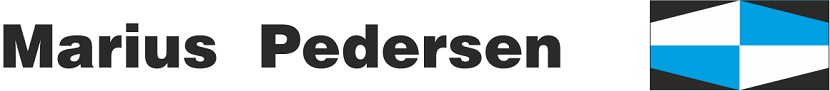 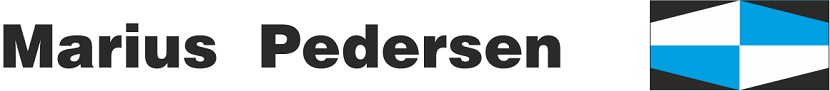 SMLUVNÍ STRANYSmluvní strany se níže uvedeného dne, měsíce a roku dohodly na uzavření tohoto dodatku ke smlouvě.PŘEDMĚT DODATKUSmluvní strany se níže uvedeného dne, měsíce a roku dohodly na následujících změnách uzavřené Smlouvy, když nové znění článků smlouvy či její přílohy nově zní, jak je uvedeno v tomto dodatku níže.Příloha č. 1 Smlouvy se mění a ode dne účinnosti tohoto dodatku zní, jak je přiložena k tomuto dodatku.Ostatní body Smlouvy a předchozích dodatků se nemění a zůstávají dále v platnosti. Dodatek je vyhotoven ve dvou výtiscích, z nichž každá ze smluvních stran obdrží jeden výtisk.Tento Dodatek je projevem shodné a svobodné vůle obou smluvních stran, které se s Dodatkem i se všemi jeho přílohami seznámily a s jejich zněním souhlasí, což potvrzují svými vlastnoručními podpisy.Nedílnou součástí tohoto Dodatku je příloha č. 1	Ceník poskytovaných služebDne ................, MostZa objednatele:	V této příloze č. 1, která je nedílnou součástí Smlouvy č. 1091017029, jsou uvedeny typy poskytovaných služeb, které bude zhotovitel pro objednatele vykonávat. Uvedené ceny jsou platné ke dni podpisu smlouvy a mohou být měněny dle aktuálních cen na trhu vytříděných.Ceny jsou uvedeny bez DPH.Dne ................, MostZa objednatele:	 Ceny za využití či odstranění odpadů včetně přepravy Ceny za využití či odstranění odpadů včetně přepravy Ceny za využití či odstranění odpadů včetně přepravy Ceny za využití či odstranění odpadů včetně přepravy Ceny za využití či odstranění odpadů včetně přepravy Ceny za využití či odstranění odpadů včetně přepravy Ceny za využití či odstranění odpadů včetně přepravy Ceny za využití či odstranění odpadů včetně přepravy Ceny za využití či odstranění odpadů včetně přepravyKontejnerKód dodáníOdpadNázev odpaduStanovištěMnožstvíCena za MJCena za MJMJsud 60l2X7200108-O-000Biologicky rozložitelný odpad z kuchyní a stravoven - bez specifikaceMost, Dělnická 211197CZKSVOZ